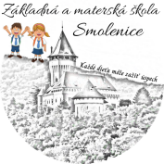 __________________________________________________________________________________Žiacka školská radaDátum:  15.3.2024Prítomní: PhDr. Ivana Štibraná, Mgr. Magdaléna Eliášová, Emma SMOLEKOVÁ, V.A, Sabína ZVOLENSKÁ, V.A, Natália SEDLÁKOVÁ, V.B, Nikolaj BOTTA, V.BKristína JANÍČKOVÁ, VI.A, Dominik HUTÁR, VI.A, Barbora ŠIŠKOVÁ, VI.B, Juraj POLAKOVIČ, VI.BSamuel VLACHOVIČ, VII.A, Nina OBÚLANÁ, VII.B, Vlastimil UHLÍK, VIII.A, Andrej MIŠO, IX.A,  Miroslav HUDCOVIČ, VII.B, Patrik Ténai, IX.ANeprítomní: Lilien SMOLEKOVÁ, VIII.AKontrola úloh: Nespokojnosť so systémom školských obedov – vrátiť sa k pôvodnému systému - Riaditeľka školy systém obedov prekonzultovala na porade školy s učiteľmi.Disciplína na prestávke- niektorí žiaci sa predbiehajú – riaditeľka školy s učiteľmi odovzdala odkaz učiteľom a požiadala ich o dôslednejší dozor.Zástupcovia ZRŠ vyjadrili nespokojnosť s tým, ako sa niektorí žiaci správajú počas prestávok aj hodín, nerešpektujú učiteľa – žiaci ešte needukovali spolužiakov o správaní, úloha zostáva.Triedenie odpadu – v niektorých triedach sa odpad triedi nedôsledne – riaditeľka školy túto skutočnosť prešetrovala s pani upratovačkami a boli učinené kroky k náprave.Žiaci ničia zariadenie toaliet- riaditeľka školy požiadala o dôslednejší dozor na toaletách.Žiaci niečia rakety na stolný tenis – zástupcovia spolu s RŠ navrhli, aby si každý kto chce hrať stolný tenis na prestávke donesie vlastnú raketu, ktorú dá do skrinky – úloha nebola zrealizovaná.Témy a návrhy:Problémom je devastácia školského majetku. Boli informovaní aj rodičia o týchto skutočnostiach, riaditeľka školy vyhotovila aj fotodokumentáciu. Žiaci nevedia identifikovať konkrétnych vinníkov. Súhlasia s tým, že takéto správanie v poriadku nie je. Úloha: Členka ŽŠR Natália Sedláková si pripraví reláciu do rozhlasu a prihovorí sa žiakom.Ďalším problémom je neporiadok na toaletách. Vedenie školy má snahu skultúrňovať prostredie školy a zvyšovať úroveň prostredia, v ktorom sa naši žiaci vzdelávajú. Vychádza to však ako márna snaha. Na toaletách býva nahádzaný papier, niekedy aj tečúca voda, nespláchnuté a inak znečistené toalety. Úloha: Žiaci sa pokúsia upozorňovať na nevhodné správanie svojich spolužiakov, byť všímaví na nevhodné formy správania a upozorniť na to dozorujúcich učiteľov.Úloha: Pri telocvični vyučujúci TSV poveria v každej skupine žiakov, ktorí budú kontrolovať po hodine stav šatní a toaliet. Riaditeľka školy to oznámi vyučujúcim.Správanie starších voči mladším a naopak. Z diskusie vyplynulo, že aj starší žiaci vnímajú mladších ako drzých, ak ich upozornia, že robia niečo zlé (tlačenie sa v jedálni a pod.). Sú toho názoru, že niektoré problémy prekračujú rámec možností riešenia v škole. Čo poukazuje na potrebu spolupráce s rodičmi. Úloha: Ak sa objavia čo len náznaky nevhodného správania jedného žiaka voči druhému, je potrebné ich oznámiť učiteľom alebo odborným zamestnancom. Každý podnet je vždy prešetrený.Zápisnicu vyhotovila: PhDr. Ivana Štibraná, PhD., koordinátorka ŽSR